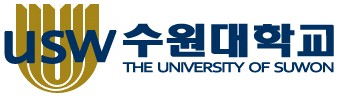 Topic DiscussionProfessor: Dr. Ian Done D. RamosFall Semester 2019Student ProfileKorean name: ee					Nickname: dfdStudent Number: ddf        				Major: gdEmail: dd						Phone number: ffr........................................................................................................................................Tell me about yourself: (self-introduction)ffdWhat do you hope to learn in this course?dfdsfWho is your favorite superhero or Disneyland character? Why?dfdsIt is believed that building subways is better than widening roads or streets in the aspect of avoiding traffic congestion. Do you agree? Why / Why not?dfs* Students MUST complete this profile and return it by NEXT WEEK with an attached photo. This will be your first class participation grade.